В 1 квартале 2022 года в Управление Росреестра по Забайкальскому краю поступило более 35 тысяч заявлений на учётно-регистрационные действия. В электронном виде направлено 20 447 пакетов документов.

Число поданных заявлений на регистрацию ипотеки в электронном виде составило 1 833. 


#Росреестр #ИтогиНедели #СтатистикаРосреестра #НовостиРосреестра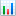 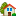 